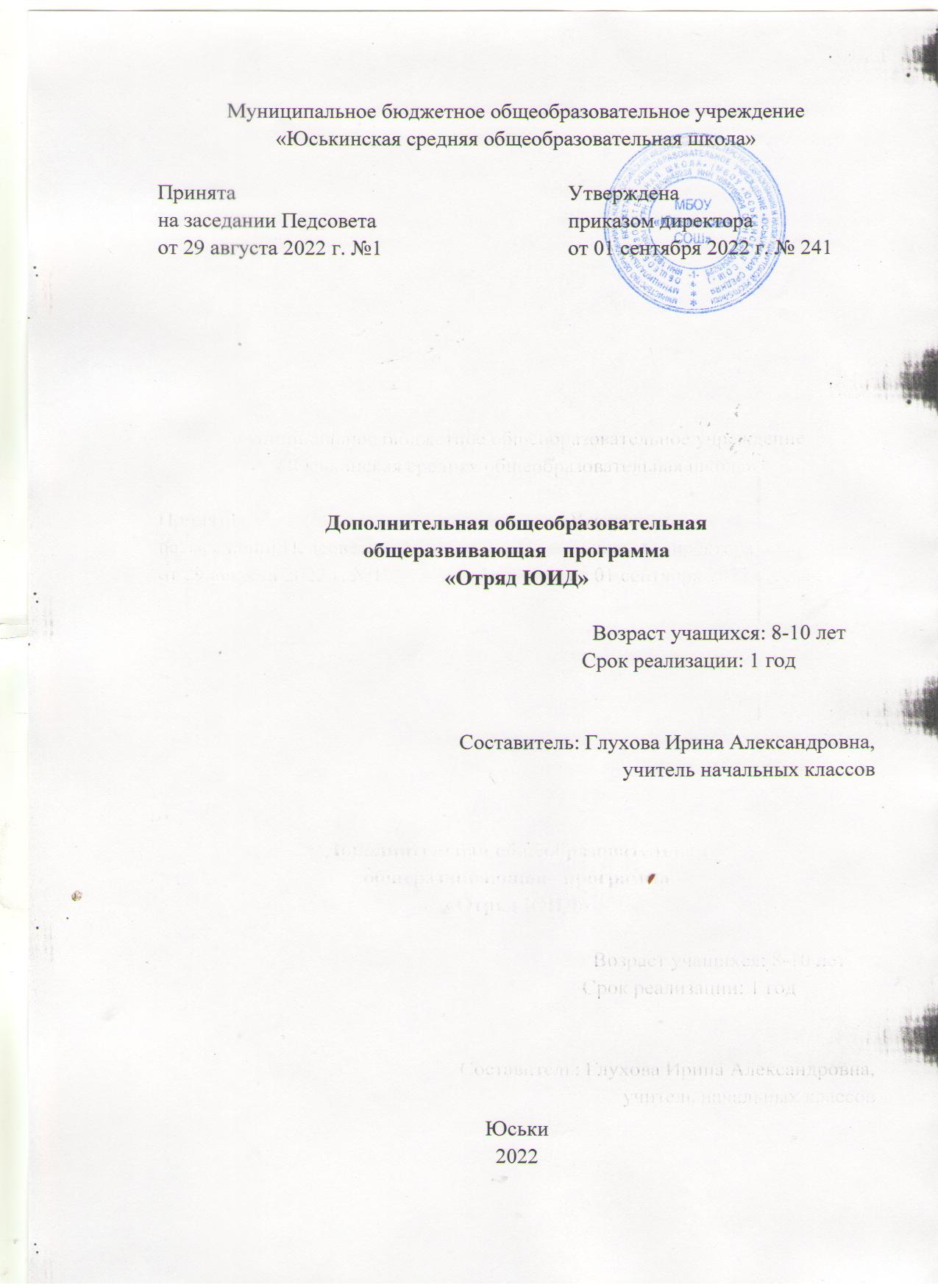 Пояснительная запискаДополнительная общеобразовательная общеразвивающая программа «Отряд ЮИД» разработана на основании действующего законодательства, Устава и локальных актов МБОУ «Юськинская СОШ».Программа «Отряд ЮИД» имеет социально-гуманитарную направленность.АктуальностьВ настоящее время проблема детского травматизма продолжает оставаться на высоком уровне. В большинстве случаев дорожной трагедии участниками ее являются дети младшего школьного возраста. Таким образом, актуальность пропаганды безопасного дорожного движения и профилактика детского дорожно-транспортного травматизма одна из наиболее значимых в настоящее время. Актуальность обучения по дополнительной общеразвивающей программе «Отряд ЮИД»  социально- гуманитарной направленности состоит в том, что учащиеся в теории и на практике научатся правильно вести себя на дороге, предупреждая тем самым дорожно-транспортный травматизм. Отличительной особенностью программы является то, что деятельность учащихся объединения «Отряд ЮИД» направлена не только на изучение правил дорожного движения и применение знаний в практической деятельности, но и на агитационную работу в образовательном учреждении. Учащиеся проводят классные часы, распространяют листовки, организуют конкурсы среди других учащихся учреждения, готовят выступления агитбригады для воспитанников Юськинского детского сада и для населения.Новизна программы заключается в создании условий для формирования безопасного образовательного пространства при взаимодействии с сотрудниками ГИБДД. Педагогическая целесообразность           Работа по программе проводится в форме теоретических и практических занятий. Применяемые на занятиях методы обучения и содержательный компонент программы в полной мере отвечают возрастным особенностям детей. Предлагаемые в программе виды деятельности являются целесообразными для детей  8-10 лет, так как учтены психологические особенности их возраста, уровень умений и навыков учащихся,  а содержание отображает познавательный интерес данного возраста. Педагогическая целесообразность программы в том, что она решает основную идею комплексного гармоничного развития детей через взаимосвязь теории с практикой.Отличительная особенностьИндивидуальный подход позволяет даже в рамках групповой формы занятий раскрыть и развить творческие способности школьников. Отдельный раздел программы посвящен развитию навыка фигурного вождения велосипеда. Занятия по этому разделу проводятся в спортзале и на спортивной площадке. Адресат программы  - дети в возрасте 8-10 лет. Минимальное количество учащихся в группе – 8 человек, максимальное – 15 человек.Параллельно с учебной деятельностью ребенок этого возраста вливается в новый коллектив, включается в процесс межличностного взаимодействия со сверстниками и педагогом. Школьники активно овладевают навыками общения. В этот период происходит установление дружеских контактов, приобретение навыков взаимодействия со сверстниками. Объем  и срок реализации программыСрок реализации: 1 год. Количество занятий в неделю - 1. Количество занятий в год – 34. Преемственность программы Программа кружка основывается на знаниях детей, которые они получили на уровне начального общего образования в ходе изучения предмета «Окружающий мир», раздела, касающегося правил дорожного движения, программа дополняет эту область знаний. Введение в программу практических навыков помогает формированию целостной картины дорожной безопасности.Режим занятий организован согласно СанПиН, занятия проводятся 1 раз в неделю по 1 академическому часу (45 минут).Виды занятий:Теоретические, практические, творческие мастерские, репетиции, агитбригады.         Образовательные технологииТехнологии игровые, личностно-ориентированного обучения, здоровьесберегающие, информационно-коммуникационные, творческо-продуктивные, направленные на формирование устойчивой мотивации к изучению правил дорожного движения. Педагогика сотрудничества, заложенная в программу,  дает  возможность   общаться    и    сотрудничать    с    ровесниками    и    взрослыми.Основные формы организации деятельности учащихся на занятии: групповые, фронтальные, очная форма обучения.Цель программы: формирование навыков дорожной безопасности младших школьников.Задачи программы:сформировать устойчивые навыки соблюдения и выполнения правил дорожного движения;воспитывать чувство ответственности, культуры безопасного поведения на дорогах и улицах, внимательность и вежливость во взаимоотношениях участников     дорожного движения;повысить уровень вождения велосипеда.Учебно-тематический план 1 года обученияСодержание программыВведение (1 ч)Теория. Цели, задачи кружка. Утверждение программы. Организационные вопросы (структура отряда, положение, обязанности). Практика. Оформление уголка по безопасности ДД  в учебном кабинете – «Отряд ЮИД».Тема 1. ПДД должны все знать на «5» (19 ч)История и развитие Правил дорожного движения. (1 ч)Теория История и развитие Правил дорожного движения. Практика Составление викторины по истории ПДД в уголок для классов.Информация о первом светофоре, автотранспорте, велосипеде, дорожных знаках (1 ч)Теория Информация о первом светофоре, автотранспорте, велосипеде, дорожных знакахПрактика Выставка рисунков светофоровУчастники дорожного движения (пешеход, пассажир, водитель) (1 ч)Теория Правила дорожного движения в России. Обязанности пешеходов, водителей и  пассажиров.Практика Решение ситуационной задачи по теме занятияУлицы и движение в городе (1 ч)Теория Улицы и движение в городе. Проблемы безопасности движения, причины дорожно-транспортных происшествий в городе.Практика Решение ситуационной задачи по теме занятияПравила перехода железнодорожных путей(1 ч)Теория Проблемы безопасности движения на железнодорожных путях, причины дорожно-транспортных происшествий на железной дороге. Светофоры для регулирования движения через железнодорожные переезды.Практика Решение ситуационной задачи по теме занятияДороги,	на	которых движение пешеходов запрещено(1 ч)Теория Правила дорожного движения в России. Причины дорожно-транспортных происшествий на запрещенных для пешеходов дорогах.Практика Решение ситуационной задачи по теме занятияДвижение по дороге в группе. (1 ч)Теория Проблемы безопасности движения при движении в группе. Движение пеших групп и колонн.Практика Составление безопасного маршрута до школы и обратно (контроль).Правила поведения пассажиров автомобиля. (1 ч)Теория Обязанности пассажиров автомобиля. ПДД для пассажиров – виды общественного транспорта, посадочные площадки и дорожные знаки, правила поведения в салоне транспорта, перевоз грузов. Взаимовежливые отношения пассажиров и водителя.Практика Решение ситуационной задачи по теме занятияДорога, её элементы и правила поведения на    дороге(1 ч)Теория Правила дорожного движения в России. Дороги и их элементы. Проезжая часть. Разделительная полоса. Полоса движения.Практика Решение ситуационной задачи по теме занятияПросмотр м/ф «Азбука безопасности на дороге» (1 ч)Теория Правила дорожного движения в России. Проблемы безопасности движения, причины дорожно-транспортных происшествий.Практика Составление памятки юного пешехода.Движение пешеходов и машин (проезжая часть и тротуар) (1 ч)Теория Обязанности пешеходов. ПДД для пешеходов – правосторонне движение, правила перехода дороги, места перехода проезжей части дороги. Обход стоящего транспорта у обочины.Практика Решение ситуационной задачи по теме занятияПравила движения пешеходов по тротуару. (1 ч)Теория Правила движения пешеходов по тротуару. Тротуар. Прилегающие территории.Практика Решение ситуационной задачи по теме занятияПешеходные переходы. Обозначение переходов, понятие «Зебра». (1 ч)Теория Пешеходные переходы. Обозначение переходов, понятие «Зебра». Меры ответственности пешеходов за нарушение ПДД.Практика Решение ситуационной задачи по теме занятияДорожные	знаки:	«Пешеходный	переход», «Подземный переход», «Надземный переход» (1 ч)Теория Средства регулирования движения - дорожные знаки. Дорожные	знаки: «Пешеходный	переход», «Подземный переход», «Надземный переход». Предупреждающие. Информационно-указательные знаки. Знаки дополнительной информации.Практика Решение ситуационной задачи по теме занятияПравила перехода дороги. Самый безопасный переход. (1 ч)Теория Правила перехода дороги. Самый безопасный переход. Пересечение проезжих частей на перекрестках. Регулируемые и нерегулируемые перекрестки. Пешеходные светофоры.Практика Решение ситуационной задачи по теме занятия	Решение ситуационных задач (3 ч) Теория Правила дорожного движения в России.Практика Решение задач, карточек по ПДД для детей младшего школьного возраста. Разработка викторины по ПДД в уголки классов.Игра «Как я знаю ПДД» (1 ч)Теория Правила дорожного движения в России.Практика тестирование (контроль)Тема 2. Выступление агитбригады (9 ч)Инсценированная сказка по ПДД (4 ч)Теория Правила дорожного движения в России. Практика Разработка сценария, обсуждение. Разучивание ролей выступления. Репетиции. Выступление агитбригады в детском саду(1 ч)Практика Выступление по пропаганде ПДД.Выступление агитбригады для 1-ых классов(1 ч)Теория Помощь в создании схемы «Безопасный путь: дом-школа-дом».Практика Выступление по пропаганде ПДД.Выступление агитбригады для 2-ых классов(1 ч)Практика Выступление по пропаганде ПДД.Выступление агитбригады для 3-4-ых классов(1 ч)Практика Выступление по пропаганде ПДД.Выступление агитбригады для 5-6-ых классов(1 ч)Практика Выступление по пропаганде ПДД.Тема 3. Фигурное вождение велосипеда (5 ч)Я и велосипед на дороге (1 ч)Теория Обязанности велосипедистов. Пешеходные светофоры для велосипедистов. Езда на велосипеде, технические требования, предъявляемые к велосипеду. Экипировка. Правила движения велосипедистов. Подача предупредительных сигналов велосипедистом световыми приборами и рукой. Дополнительные требования к движению велосипедистов: Правила проезда велосипедистами нерегулируемых перекрестков.Изучение каждого препятствия отдельно. Правила проезда велосипедистами пешеходного перехода .Движение групп велосипедистов. Практика Составление памятки: «Юному велосипедисту».Фигурное вождение велосипеда (3 ч)Теория Влияние погодных условий на движение транспортных средств. Тормозной и остановочный пути. Меры ответственности пешеходов и  водителей за нарушение ПДД.Практика отработка элементов вождения (контроль) Прохождение отдельных препятствий на велосипеде. Фигурное вождение велосипеда.Итоговое занятие (1 ч). Теория Встреча с инспектором ГАИ по актуальным вопросам.Практика Вручение удостоверений юного инспектора движения.Ожидаемые результатыК концу 1 года обученияУчащиеся должны:знать:правила дорожного движениясерии изученных дорожных знаков и их представителей;основы технического устройства велосипеда.уметь:работать с правилами дорожного движения, выделять нужную информацию;читать информацию по дорожным знакам; оценивать дорожную ситуацию;пользоваться общественным транспортом;управлять велосипедом.иметь навыки:дисциплины, осторожности, безопасного движения как пешехода, пассажира, велосипедиста;взаимной поддержки и выручки в совместной деятельности;участия в конкурсах, соревнованиях.активной жизненной позиции образцового участника дорожного движения.Календарный учебный графикУсловия реализации программыМатериально – техническое обеспечение:для проведения занятий имеется помещение – учебный кабинет №3 на 16 посадочных мест, кабинет оснащён учебной мебелью, шкафами для хранения материалов, ноутбуком, проектором и экраном. В школе имеется вместительный спортивный зал, спортивная площадка, стадион с асфальтированной беговой дорожкой. Для репетиций имеется актовый зал со сценой, совмещенный со спортзалом.Дидактическое обеспечение:инструменты и материалы для практических занятий: тетради, фломастеры, папки, ручки, карандаши, ЭОР. Наглядные пособия: схемы, таблицы, ЭОР.	Методическое обеспечение программы 1. Рабочая программа курса.2. Диагностический материал.3. Методическая литература.4. Локальные акты МБОУ «Юськинская СОШ», регламентирующие дополнительное образование.Деятельность кружка «ЮИД» строится по методике коллективной творческой деятельности (КТД).Конкретные методы, используемые при реализации программы:в обучении - практический (практическая работа в библиотеках, вождение велосипеда); наглядный (изучение правил ДД, демонстрация дорожных знаков); словесный (инструктаж, беседы, разъяснения); работа с книгой ( чтение, изучение, составление плана, поиск ответа на вопрос); видеометод (просмотр, обучение), в воспитании – методы формирования сознания личности, направленные на формирование устойчивых убеждений (рассказ, дискуссия, этическая беседа, пример-кейс); методы организации деятельности и формирования опыта общественного поведения (воспитывающая ситуация, приучение, упражнения); методы стимулирования поведения и деятельности (соревнования, поощрения).Рабочая программа воспитания, календарно-тематический планОценочные (контрольно-измерительные) материалыКонтроль №1. Составление безопасного маршрута до школы и обратно1. Содержание изображения Обозначить проезжую часть, здания, которые находятся по пути, дорожные знаки, пешеходные переходы, опасные места.высокий уровень - содержание полное средний уровень - содержание неполное низкий уровень - отсутствует содержание 2. Передача масштаба высокий уровень – примерный масштаб соблюдается средний уровень - есть погрешностинизкий уровень – масштаб не соблюден 3. Качество  изображениявысокий уровень – четкое, качественное, понятное изображениесредний уровень – есть недостатки изображения в качестве низкий уровень – маршрут изображен  некачественно, неаккуратноКонтроль №2. ТестированиеВ качестве КИМов используются тесты:1.Онлайн- тест «Правила ПДД для школьник» http://www.creativecenter.ru/maint-ddtp-etest.dwp (40 заданий – результат выводится на экране по окончанию тестирования)2. Тест по ПДД . По 1 баллу за верный ответ1. Назовите всех участников дорожного движения? А) пешеходы; Б) водители, пассажиры; В) все перечисленные. 2. Когда надо соблюдать правила дорожного движения? А) всегда; Б) когда рядом дорожный полицейский; В) когда у тебя хорошее настроение. 3. Где появился первый светофор? А) в Англии; Б) в Германии; В) в России. 4. Сколько сигналов на светофоре для пешехода? А) один; Б) три; В) два. 5. Что означает желтый сигнал светофора? А) запрещает движение транспорту и пешеходам; Б) разрешает движение транспорту и пешеходам; В) запрещает движение пешеходам. 6. Кто регулирует движение на дороге, когда на улице не работает светофор? А) полицейский; Б) регулировщик; В) дорожный рабочий. 7. Чем пользуется регулировщик, когда руководит движением транспорта на перекрестке? А) жезлом; Б) палочкой; В) рацией. 8. Какой сигнал обозначают разведенные руки регулировщика? А) движение пешеходов разрешено; Б) движение транспорта запрещено; В) движение пешеходов и транспорта запрещено. 9. Назовите элементы дороги в городе. А) проезжая часть, тротуар, разделительная полоса; Б) улица, кювет, велосипедная дорожка; В) шоссе, обочина, пешеходная дорожка. 10. Какого элемента дороги не существует? А) кювет; Б) обочина; В) парапет. 11. Какой стороны должен придерживаться пешеход при движении по тротуару? А) безразлично; Б) правой стороны; В) левой стороны. 12. При каком дорожном знаке возле школы можно безопасно перейти улицу? А) при знаке «Пешеходный переход»; Б) при знаке «Дети»; В) при знаке «Движение прямо». 13. К какой группе дорожных знаков относится знак «Пешеходный переход»? А) информационно-указательный; Б) знаки приоритета; В) предупреждающий.14. Какие бывают пешеходные переходы? А) зебра; Б) наземные, подземные, надземные; В) наземные, подземные. 15. Сколько раз нужно посмотреть пешеходу в левую и в правую сторону улицы, чтобы безопасно пройти дорогу по пешеходному переходу? А) 1 раз; Б) нисколько; В сколько нужно для безопасности. 16. Что вы будете делать, если не успели перейти дорогу на зеленый сигнал светофора? А) продолжите движение дальше; Б) закончите переход на островке безопасности; В) быстро перебежите дорогу. 17. Кто такой пассажир? А) человек, который находится в машине, кроме водителя; Б) тот, кто водит машину; В) тот, кто ходит пешком. 18. Как называется транспорт, служащий для перевозки людей? А) общественный; Б) воздушный; В) личный. 19. Какой транспорт относятся к городскому общественному транспорту? А) автобус, троллейбус, грузовик; Б) самолет, поезд, теплоход; В) троллейбус, автобус, трамвай. 20. Где в городе следует ожидать общественный транспорт? А) на проезжей части; Б) на посадочной площадке; В) на обочине дороги. 21. Можно ли играть на проезжей части дороги? А) играть нельзя ни в коем случае; Б) если в это время нет машин; В) в малоподвижные игры. 22. Где можно кататься на санках и коньках в городе? А) на пешеходной дорожке и тротуаре; Б) на обочине дороги; В) в специально отведенных местах. 23. Кого можно катать на своем велосипеде на улице? А) никого; Б) только одноклассников; В) детей младше 12 лет. 24. С какого возраста ребенок разрешается правилами дорожного движения ездить на велосипеде по улицам города? А) разрешается с 12 лет; Б) разрешается с 10 лет; В) разрешается с 14 лет. 25. Что можно отнести к причинам ДТП? А) переход улицы перед близко идущей машиной; Б) переход улицы в неположенном месте; В) все перечисленные варианты.Высокий уровень освоения: 20-25 баллов, средний уровень – 13-19 баллов, низкий уровень – 5-12 баллов. При результате менее 5 баллов проводится индивидуальная консультация для повышения качества.Контроль №3. Фигурное вождение велосипедаУчащийся тренируется в прохождении всех элементов до достижения им положительного результатаКруг. Участник въезжает через разрыв, разворачивается внутри и выезжает через разрыв обратно, не сбивая ограничителей и не пересекая разметку. Прохождение с управляемым заносом запрещено.Змейка. Участник последовательно проезжает все проезды между стойками, не сдвигая, не сбивая их и не пересекая ограничительную разметку. Допускается прохождение с управляемым заносом.Стоп-линия. Участнику необходимо въехать в фигуру и остановить велосипед так, чтобы переднее колесо имело контакт с полосой (проекция оси колеса должна находиться над полосой). Допускается касание земли ногой в пределах фигуры, после остановки велосипеда. Штрафуется пересечение разметки, до и после выполнения упражнения.Ворота. Участник проезжает ворота, не разрушая их.Коридор. Участник необходимо проехать внутри коридора, образованного стойками, не сдвигая и не сбивая их.Восьмерка. Участник въезжает через один из разрывов, разворачивается сначала внутри одной окружности, замыкая круг, затем внутри другой, но в противоположном направлении, также замыкая круг, и выезжает через второй разрыв, образуя траекторией движения восьмерку. Прохождение с управляемым заносом запрещено.Кольцо. Участнику необходимо снять кольцо одной рукой и повесить его на другую стойку другой рукой, не пересекая при маневрировании ограничительных линий.Зигзаг. Участник проезжает фигуру, не сбивая ограничители и не выезжая за разметку. Допускается прохождение с управляемым заносом.Колея. Участник проезжает фигуру, не выезжая за разметку и не сбивая ограничители.Сопряженные круги. Участник въезжает через разрыв, разворачивается в одном круге, затем во втором и выезжает через тот же разрыв. Направление движения в каждом круге произвольное. Прохождение с управляемым заносом запрещено.Перенос предмета. Участнику необходимо взять предмет рукой и поставить его в другой круг, не пересекая при маневрировании ограничительной разметки.Створ. Участник должен проехать между двумя ограничителями, не сдвигая и не сбивая их.Качели. Участник въезжает на доску с опущенной стороны двумя колесами и пересекает противоположный торец также двумя колесами.Тупик. Участник въезжает через разрыв, разворачивается внутри коридора и выезжает через разрыв обратно, не сбивая ограничителей и не пересекая разметку.Список литературыАвдеева Н.Н , Князева О.Л., Стеркина Р.Б. Безопасность на улицах и дорогах, 2017 г.Бабина Р.П. Безопасность на улицах и дорогах. Мет. пособие 1-4 кл. М: ООО «Издательство АСТ-ЛТД», 2007 г.Бабина Р.П. О чем говорит дорожный алфавит. Мет. Пособие. М: Издательство АСТ-ЛТД, 2007г.Бабина Р.П. Советы Дяди Степы, 4 кл.,2007г.Бабина Р.П. Увлекательное дорожное путешествие. Учебное пособие для учащихся начальной школы, 2017 г.Бабина Р.П. Уроки Светофорика, 2 кл.,2007 .Газета «Добрая дорога детства» Газета «Добрая дорога детства»Журнал «Педсовет».Извекова Н.А. Правила дорожного движения. Учебное пособие для 3 кл., М: Просвещение, 2005 г.Методические рекомендации по организации работы по безопасности дорожного движения в школе, 2010.№ п/пНаименование раздела, темыКоличество часовКоличество часовКоличество часовФормы контроля№ п/пНаименование раздела, темыВсего Теория Практика Формы контроляВведение11Тема 1. ПДД должны все знать на «5» (19 ч)Тема 1. ПДД должны все знать на «5» (19 ч)Тема 1. ПДД должны все знать на «5» (19 ч)Тема 1. ПДД должны все знать на «5» (19 ч)Тема 1. ПДД должны все знать на «5» (19 ч)Тема 1. ПДД должны все знать на «5» (19 ч)История и развитие Правил дорожного движения.11Информация о первом светофоре, автотранспорте,велосипеде, дорожных знаках11Участники	дорожного движения (пешеход,пассажир, водитель).11Улицы и движение в городе.11Правила перехода железнодорожных путей.11Дороги,	на	которых движение пешеходовзапрещено.11Движение по дороге в группе.11Составление безопасного маршрута до школы и обратноПравила поведения пассажиров автомобиля.11Дорога, её элементы и правила поведения на дороге11Просмотр м/ф «Азбука безопасности надороге»11Движение пешеходов и машин (проезжая часть итротуар)11Правила движения пешеходов по тротуару.11Пешеходные переходы.Обозначение переходов, понятие «Зебра».11Дорожные	знаки:	«Пешеходный	переход»,«Подземный переход», «Надземный переход».11Правила перехода дороги.Самый безопасный переход.11Решение ситуационных задач33Игра «Как я знаю ПДД»11Тестирование Тема 2. Выступление агитбригады ( 9 ч)Тема 2. Выступление агитбригады ( 9 ч)Тема 2. Выступление агитбригады ( 9 ч)Тема 2. Выступление агитбригады ( 9 ч)Тема 2. Выступление агитбригады ( 9 ч)Тема 2. Выступление агитбригады ( 9 ч)Инсценированная сказка по ПДД44Выступление агитбригады в детском саду11Выступление агитбригады для 1-ых классов11Выступление агитбригады для 2-ых классов11Выступление агитбригады для 3-4 классов11Выступление агитбригады для 5-6 классов11Тема 3. Фигурное вождение велосипеда (5 ч)Тема 3. Фигурное вождение велосипеда (5 ч)Тема 3. Фигурное вождение велосипеда (5 ч)Тема 3. Фигурное вождение велосипеда (5 ч)Тема 3. Фигурное вождение велосипеда (5 ч)Тема 3. Фигурное вождение велосипеда (5 ч)Я и велосипед на дороге11Фигурное вождение велосипеда33Отработка элементов вожденияИтоговое занятие. 11Всего Всего 341816МесяцГод обучения, форма занятияГод обучения, форма занятияГод обучения, форма занятияГод обучения, форма занятияМесяц№ недели111ТПКСентябрь ТСентябрь ТСентябрь ТСентябрь ТОктябрь ТОктябрь ТОктябрь ТОктябрь КНоябрь ТНоябрь ТНоябрь ТНоябрь ТДекабрь ТДекабрь ТДекабрь ТДекабрь ТЯнварь ПЯнварь ПЯнварь ПФевраль КФевраль ПФевраль ПФевраль ПМарт ПМарт ПМарт ПАпрель ПАпрель ПАпрель ПАпрель ТМай ПМай КМай КМай ТВсего часов18124Итого за год34 недели, 34 часа34 недели, 34 часа34 недели, 34 часа34 недели, 34 часа№ п/пМероприятиеНаправление, модуль программы воспитанияСроки День здоровьяЗдоровьесберегающее, ключевые школьные делаСентябрь /апрельМеждународный день учителя Гражданско-патриотическое, профориентационное, ключевые школьные делаОктябрь Конкурсная программа «Праздник Урожая» Экологическое, ключевые школьные делаОктябрь Мероприятия месячника удмуртской культурыДуховно-нравственное, ключевые школьные делаОктябрь – ноябрь Праздничное мероприятие «Моя мама лучше всех!»Социальное, ключевые школьные делаНоябрь Смотр  «Сила России – в единстве народов»Гражданско-патриотическое, ключевые школьные делаНоябрь Беседа «День Конституции»Гражданско-патриотическое, ключевые школьные делаДекабрь Проведение новогодних праздниковСоциальное, ключевые школьные делаДекабрь Военно-патриотическая конкурсная программа «День настоящих мужчин»Здоровьесберегающее, гражданско-патриотическое, ключевые школьные делаФевраль Весенний праздник – женский деньСоциальное, ключевые школьные делаМарт Игра «Удивительный космос!»Гражданско-патриотическое, ключевые школьные делаАпрель Школьная НПК «Исследователи 21 века»Гражданско-патриотическое, общеинтеллектуальное, ключевые школьные делаФевраль Митинг «День Победы»Гражданско-патриотическое, ключевые школьные дела09.05